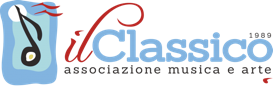 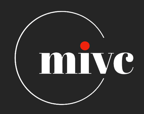 2022 Milano international Violin CompetitionApplication form ( Violin Ensemble )Violin Ensemble Average age group under 12 years old: (video track maximum 5 minutes)Average age group 13-17 years old: (video track max. 8 minutes)Average age group 18-24 years old: (video track max. 15 minutes)Video recording requirements for CompetitionEnsemble of each group must submit 1-2 performance videos to participate in the competition, and the repertoire is not limited- Each track needs to be recorded separately as a video- The video needs to be shot to the end, and post-editing and modification are not allowed- Please make a video of the contestants wearing formal or performance clothes- The video must be marked with the title: contestant name + category + repertory- The video quality must not be lower than 720P; the video recording angle must be able to clearly see the contestant's hands and face- Participating videos should not be disturbed by sound other than performance- The Candidate's video must be uploaded to Youtube, and the video viewing link should be submitted to the organizing committee.- You need to set a viewing password for participating videos. The password is uniformly set as: mivc2022 (all lowercase)- The copyright of all audio and video products belongs to the organizing committee for the audio and video recordings, television broadcasts, network communication, concerts of award-winning contestants and other related activities. Contestants will be deemed to have agreed to participate.- Entry video and entry form must be submitted no later than September 30, 2022Please fill out the form and confirm it is correct.Date and signature First NameLast NameAverage age Nationality Contact Email TeacherRepertory 1ComposerRepertory 1Opus Repertory 1Video LinkRepertory 2ComposerRepertory 2Opus Repertory 2Video Link